Je désire être la marraine 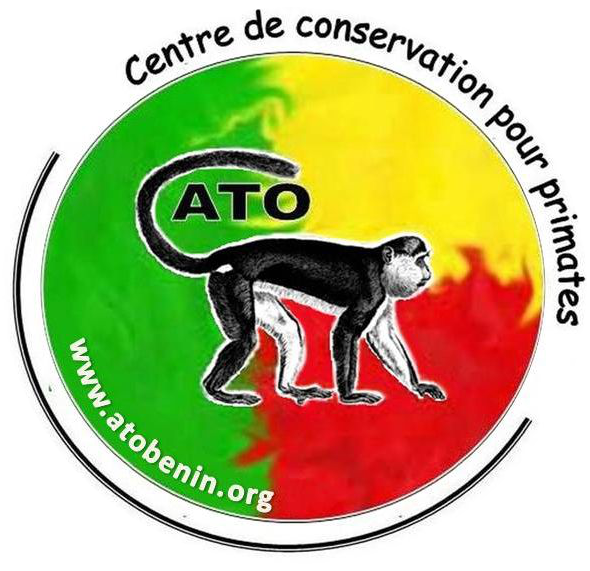 ou le parrain de :(nom de l’animal choisi) :Pour une période de :          6 mois – 60€                   12 mois – 120€                     24 mois – 240€Montant total de ma participation : ………………… Euros Vous pouvez effectuer le paiement, soit par :Virement sur le compte bancaire de notre association : association « ATO »  – Crédit Mutuel de l’Océan – IBAN : FR76 1551 9390 6500 0226 1480 110 -  BIC : CMCIFR2Achèque libellé au nom de  « Association ATO » à envoyer à : Association ATO – 8 chemin du Hapchot – 33380 MIOSsystème sécurisé PAYPAL sur notre site web www.atobenin.orgSignature                                                         à……………………………………………………le         /           /          .A remplir, signer (par le tuteur légal pour les mineurs) et retourner à :  benin.primato@gmail.comLe parrainage est une participation aux frais alimentaires et médicaux  du/des filleul(s) -  MERCI  pour  EUX ! Nom :Prénom :E-mail :Adresse postale :Adresse postale :